КормопроизводствоКозлятник восточный на орошаемых землях Нижнего Поволжья / Т. Н. Дронова [и др.] // Вестник Российской академии сельскохозяйственных наук. - 2014. - № 2. - С. 52-54. - 4 табл.Приведены результаты многолетних исследований по эффективности привлечения в кормопроизводство региона нетрадиционной кормовой культуры - козлятника восточного. Определены основные параметры формирования высокопродуктивных травостоев, установлена питательная ценность биомассы, дана энергетическая и экономическая оценка технологии возделывания козлятника на орошаемых землях.Думачева, Е. В. Влияние способа возделывания люцерны гибридной на семенную продуктивность потомства первого поколения на карбонатных почвах Центрального-Черноземного региона / Е. В. Думачева, В. И. Чернявских // Кормопроизводство. - 2014. - № 2. - С. 23-25.Формирование высокой семенной продуктивности люцерны гибридной на карбонатных почвах необходимо для восстановления продуктивности склоновых земель юга Среднерусской возвышенности. У потомства люцерны гибридной, полученного в условиях конкуренции со злаками, наблюдается повышение урожайности семян, увеличение количества семян на продуктивный побег, их твердокаменности на фоне снижения массы 1000 семян и уменьшения их размеров.Дьяченко, В. В. Урожайность и кормовая ценность райграса однолетнего на разных фонах минерального питания в Брянской области / В. В. Дьяченко, О. В. Постевая // Кормопроизводство. - 2014. - № 3. - С. 16-19. - 3 табл.Райграс однолетний - кормовая культура, отличающаяся высокой урожайностью и хорошей питательной ценностью заготавливаемых из нее кормов, пригодная для организации интенсивного сенокосно-пастбищного хозяйства на пахотных землях в районах достаточного увлажнения. Особенности развития корневой системы и специфика метаболических процессов, протекающих в растениях, обеспечивают поглощение макро- и микроэлементов из труднодоступных соединений почвы и, как следствие, более высокую интенсивность продукционных процессов по сравнению с другими однолетними травами.Еряшев, А. П. Влияние средств защиты растений и биопрепарата "Альбит" на урожайность семян козлятника восточного / А. П. Еряшев, А. Г. Катаев, П. А. Еряшев // Кормопроизводство. - 2014. - № 3. - С. 23-26. - 3 табл.В статье изложены результаты исследований, в ходе которых изучалось влияние средств защиты растений и биопрепарата "Альбит" на рост, развитие и урожайность семян козлятника восточного в Мордовии. Доказано: наибольшая высота растений обеспечивается в фазе бутонизации на беспестицидном фоне с использованием "Альбита", а также в фазе весеннего отрастания и при двукратном применении со средствами защиты растений. Максимальная урожайность семян достигнута при совместном использовании пестицидов и стимулятора роста в фазе весеннего отрастания, а также в фазе бутонизации без средств защиты.Каипов, Я. З. Повышение продуктивного долголетия сеяных сенокосов в степной зоне Башкортостана / Я. З. Каипов, В. М. Шириев, М. Р. Абдуллин // Кормопроизводство. - 2014. - № 3. - С. 27-29. - 2 табл.В статье анализируются результаты первых трех лет исследований, в ходе которых изучались эффективность агротехнических приемов, способствующих повышению продуктивного долголетия сеяных сенокосов в условиях степной зоны. Результаты проведенных работ показывают, что с помощью удобрений, дискования дернины и подсева бобовых трав можно улучшить травостои и в условиях степной зоны с периодическими засухами.Кравцов, В. В. Новые сорта житняка сибирского для экстремальных почвенно-климатических условий / В. В. Кравцов, В. А. Кравцов // Земледелие. - 2014. - № 3. - С. 46-47.Описаны методы создания и дана характеристика хозяйственно-биологическая характеристика новых сортов житняка сибирского Новатор и Боярин.Кузнецов, И. Ю. Энергетическая эффективность одновидовых и смешанных посевов однолетних кормовых культур / И. Ю. Кузнецов, В. А. Бочкина, В. А. Минеева // Кормопроизводство. - 2014. - № 1. - С. 20-22. - табл.В статье приведены результаты изучения эффективности возделывания одновидовых и смешанных посевов кормовых культур на разном уровне минерального питания в условиях Башкирии.Лазарев, Н. Н. Продуктивность различных сортов люцерны российской и голландской селекции в Московской области / Н. Н. Лазарев, А. М. Стародубцева, Д. В. Пятинский // Кормопроизводство. - 2014. - № 2. - С. 19-22. - 3 табл.В полевом опыте на территории РГАУ-МСХА им. К.А. Тимирязева, начиная с 2008 года, было проведено сравнение урожайности и устойчивости четырех сортов российской (Вега 87, Находка, Пастбищная 88, Селена) и четырех - голландской селекции (Алексис, Альфа, Дерби, Кадрина). Установлено, что сорта люцерны как российской, так и голландской селекции в течение пяти лет пользования по окультуренной дерново-подзолистой почве формировали устойчивые травостои с урожайностью 6,44-6,9 т/га сухого вещества. Зеленая масса люцерны характеризовалась высоким содержанием сырого протеина - 21,5-24,9% как в первом, так и во втором укосах. Концентрация обменной энергии в 1 кг сухого вещества колебалась в пределах 9,1-11 МДж. Существенных различий между сортами не выявлено.Михалев, И. В. Интенсивность азотофикации и урожайность кормовых бобов при разных вариантах питания растений / И. В. Михалев, О. В. Столяров // Кормопроизводство. - 2014. - № 1. - С. 23-25. - 2 табл.Приведены результаты изучения формирования симбиотического аппарата и урожайность кормовых бобов при использовании разных доз сложного удобрения диаммофоски, препарата "Мастер специальный" и инокуляции семян ризотрофином в лесостепи ЦЧР.Осипова, В. В. Особенности опыления серповиднолюцерновых ценозов в условиях криолитозоны / В. В. Осипова // Кормопроизводство. - 2014. - № 3. - С. 20-22. - 2 табл.Семенная продуктивность люцерны напрямую зависит от уровня опыления, поэтому фактический урожай намного ниже потенциального. Изучено влияние норм высева и ширины междурядий на численность опылителей, плодообразование и, в конечном итоге, на урожай семян.Соболева, Т. Н. Продуктивность травостоев с участием козлятника восточного и лядвенца рогатого на пастбищах европейского севера России / Т. Н. Соболева, И. В. Сереброва // Кормопроизводство. - 2014. - № 3. - С. 12-15. - 2 табл.В статье изложены результаты трёхлетних (2011-2013 гг.) исследований, в ходе которых определялось влияние бобовых трав на продуктивность и питательную ценность пастбищных фитоценозов. В условиях полевого опыта изучались травосмеси, в состав которых входили бобовые травы: козлятник восточный и лядвенец рогатый Солнышко, клевер луговой Кармин, а также злаковые компоненты: тимофеевка луговая Вологодская местная и овсяница луговая Свердловская 37. Контрольный вариант - традиционная бобово-злаковая травосмесь клевера лугового Кармин и клевера ползучего Белогорский. Наиболее продуктивной признана четырехкомпонентная бобово-злаковая травосмесь на основе клевера лугового Кармин и козлятника восточного Кривич в сочетании с овсяницей и тимофеевкой луговой.Современные подходы в селекции клевера лугового для кормопроизводства России / М. Ю. Новоселов [и др.] // Земледелие. - 2014. - № 2. - С. 43-46. - 4 рис.В статье рассматривается проблема создания диплоидных и тетраплоидных сортов клевера лугового современными методами селекции для укрепления устойчивой кормовой базы и повышения плодородия почвы.Тамахина, А. Я. Повышение биологического потенциала козлятника восточного в смешанном агрофитоценозе / А. Я. Тамахина, М. Н. Фисун, Л. Ф. Тамахина // Вестник Российской академии сельскохозяйственных наук. - 2013. - № 6. - С. 30-32. - 3 табл.На серой лесной почве в смешанном посеве козлятника восточного и крапивы двудомной установлено увеличение урожайности, повышение эффективности симбиотической азотофикации по сравнению с чистым посевом, улучшение агрохимических показателей почвы. Создание смешанных агрофитоценозов - малозатратный способ повышения почвенного плодородия и устойчивого получения качественных, безопасных кормов.Тойгильдин, А. Л. Урожайность и белковая продуктивность многолетних трав в севооборотах лесостепи Поволжья / А. Л. Тойгильдин, В. И. Морозов // Кормопроизводство. - 2014. - № 1. - С. 33-36. - 3 табл.Авторами изучены особенности формирования урожайности, белковой и энергетической продуктивности костреца безостого, люцерны посевной и эспарцета песчаного в зависимости от основной обработки почвы и систем удобрения в полевых севооборотах лесостепи Поволжья.Фигурин, В. А. Продуктивные травосмеси на почвах с сильной степенью кислотности / В. А. Фигурин // Земледелие. - 2014. - № 2. - С. 30-32. - 3 табл.Установлено, что на дерново-подзолистой почве с сильной степенью кислотности, повышенным содержанием фосфора и калия травосмеси клевера лугового сорта Кудесник с кислотоустойчивыми видами трав (лядвенец рогатый, тимофеевка луговая) по продуктивности превосходят одновидовой посев клевера, а травосмесь лядвенца рогатого с тимофеевкой - одновидовой посев лядвенца рогатого.Составитель: Л.М. Бабанина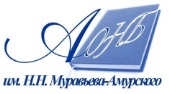 Государственное бюджетное учреждение культуры«Амурская областная научная библиотека имени Н.Н. Муравьева-Амурского